Mountain Dew/I’ll Tell Me MaTraditional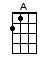 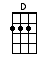 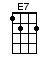 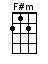 INTRO:  / 1 2 / 1 2 / [A] / [A]Let [A] grasses grow and [D] waters flow In a [A] free and easy [E7] wayBut [A] give me enough of the [D] fine old stuffThat’s [A] made near [E7] Galway [A] BayCome [A] policemen all, from DonegalFrom [A] Sligo-Lietrim [F#m] tooWe’ll [A] give ‘em the slip, and we’ll [D] take a sipOf the [A] rare old [E7] mountain [A] dewCHORUS:Hi, dee [A] diddley idle dum, diddley [D] doodle idle dumDiddley [A] doo rye diddley eye [E7] dayHi dee [A] diddley idle dum, diddley [D] doodle idle dumDiddley [A] doo rye [E7] diddley eye [A] dayAt the [A] foot of the hill there’s a [D] neat little stillWhere the [A] smoke curls up to the [E7] skyBy the [A] smoke and the smell you can [D] plainly tellThat there’s [A] poitín [E7] brewin’ near-[A]byIt [A] fills the air, with a perfume rareAnd be-[A]twixt both me and [F#m] youWhen [A] home you stroll you can [D] take a bowlOr the [A] bucket of the [E7] mountain [A] dewCHORUS:Hi, dee [A] diddley idle dum, diddley [D] doodle idle dumDiddley [A] doo rye diddley eye [E7] dayHi dee [A] diddley idle dum, diddley [D] doodle idle dumDiddley [A] doo rye [E7] diddley eye [A] dayNow [A] learned men, who [D] use the penHave [A] wrote the praises [E7] highOf the [A] sweet poitín from [D] Ireland greenDis-[A]tilled from [E7] wheat and [A] ryeThrow a-[A]way your pills, it’ll cure all illsOf [A] pagan or Christian or [F#m] JewTake [A] off your coat and [D] grease your throatWith the [A] rare old [E7] mountain [A] dewCHORUS:Hi, dee [A] diddley idle dum, diddley [D] doodle idle dumDiddley [A] doo rye diddley eye [E7] dayHi dee [A] diddley idle dum, diddley [D] doodle idle dumDiddley [A] doo rye [E7] diddley eye [A] day< A CAPPELLA >Hi, dee diddley idle dum, diddley doodle idle dumDiddley doo rye diddley eye dayHi dee diddley idle dum, diddley doodle idle dumDiddley doo rye diddley eye dayI’ll Tell Me MaCHORUS:I'll [A] tell me ma when [D] I get [A] homeThe [E7] boys won't leave the [A] girls aloneThey [A] pull me hair and [D] stole me [A] combBut [E7] that's all right, till [A] I go home[A] She is handsome [D] she is pretty[A] She is the Belle of [E7] Belfast city[A] She is courtin' [D] one [D] two [D] three[A] Please won’t you [E7] tell me [A] who is she [A][A] Albert Mooney [D] says he [A] loves her[E7] All the boys are [A] fightin' for herThey [A] knock on her door, they [D] ring on her [A] bell sayin’[E7] “Oh me true love [A] are you well?”[A] Out she comes as [D] white as snow[A] Rings on her fingers [E7] bells on her toes[A] Old Jenny Murphy [D] says she’ll dieIf she [A] doesn't get the [E7] fella with the [A] rovin’ eyeCHORUS:I'll [A] tell me ma when [D] I get [A] homeThe [E7] boys won't leave the [A] girls aloneThey [A] pull me hair and [D] stole me [A] combBut [E7] that's all right, till [A] I go home[A] She is handsome [D] she is pretty[A] She is the Belle of [E7] Belfast city[A] She is courtin' [D] one [D] two [D] three[A] Please won’t you [E7] tell me [A] who is she [A]Let the [A] wind and the rain and the [D] hail blow [A] highAnd the [E7] snow come shovellin' [A] from the sky[A] She's as sweet as [D] apple [A] pieAnd [E7] she'll get her own lad [A] by and by[A] When she gets a [D] lad of her ownShe [A] won't tell her ma when [E7] she gets home[A] Let them all come [D] as they willBut it's [A] Albert [E7] Mooney [A] she loves stillCHORUS:I'll [A] tell me ma when [D] I get [A] homeThe [E7] boys won't leave the [A] girls aloneThey [A] pull me hair and [D] stole me [A] combBut [E7] that's all right till [A] I go home< A CAPPELLA >She is handsome, she is prettyShe’s the Belle of Belfast cityShe is courtin' one two threePlease won't you tell me who is sheShe is handsome, she is prettyShe’s the Belle of Belfast cityShe is courtin' one two threePlease won't you tell me who is shewww.bytownukulele.ca